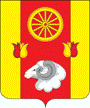 РОССИЙСКАЯ ФЕДЕРАЦИЯ
РОСТОВСКАЯ ОБЛАСТЬ РЕМОНТНЕНСКИЙ РАЙОНМУНИЦИПАЛЬНОЕ ОБРАЗОВАНИЕ«ПЕРВОМАЙСКОЕ СЕЛЬСКОЕ ПОСЕЛЕНИЕ»АДМИНИСТРАЦИЯ  ПЕРВОМАЙСКОГО СЕЛЬСКОГО ПОСЕЛЕНИЯПОСТАНОВЛЕНИЕ10. 01. 2018 г.                               № 6 «а»                    с. ПервомайскоеОб утверждении Плана – графика закупок товаров, работ, услуг для обеспечения   муниципальных нужд Администрации Первомайского сельского поселенияна 2018 годВ соответствии со ст.21 Федерального закона 44-ФЗ от 05.04.2013 года  «О контрактной системе в сфере закупок товаров, работ, услуг для обеспечения государственных и муниципальных нужд»,ПОСТАНОВЛЯЮ:           1. Утвердить  план-график закупок товаров, работ, услуг для обеспечения муниципальных нужд Администрации Первомайского сельского поселения на 2018 год согласно приложению.              2. Разместить план-график закупок товаров, работ, услуг для обеспечения муниципальных нужд Администрации Первомайского сельского поселения на 2018 год на официальном сайте Российской Федерации в информационно-телекоммуникационной сети «Интернет» по адресу: www.zakupki.gov.ru 	3. Настоящее постановление вступает в силу со дня его подписания.	4. Контроль за исполнением настоящего постановления оставляю за собой.Глава АдминистрацииПервомайского  сельского поселения                                                             В.Ф.Шептухин